§2813.  "Blanket health insurance" definedBlanket health insurance is hereby declared to be that form of health insurance covering groups of persons as enumerated in one of the following paragraphs:  [PL 1969, c. 132, §1 (NEW).]1.   Under a policy or contract issued to any common carrier or to any operator, owner or lessee of a means of transportation, who or which shall be deemed the policyholder, covering a group of persons who may become passengers defined by reference to their travel status on such common carrier or such means of transportation.[PL 1969, c. 132, §1 (NEW).]2.   Under a policy or contract issued to an employer, who shall be deemed the policyholder, covering any group of employees, dependents or guests, defined by reference to specified hazards incident to an activity or activities or operations of the policyholder.[PL 1969, c. 132, §1 (NEW).]3.   Under a policy or contract issued to a college, school or other institution of learning, a school district or districts, or school jurisdictional unit, or to the head, principal or governing board of any such educational unit, who or which shall be deemed the policyholder, covering students, teachers, or employees.[PL 1969, c. 132, §1 (NEW).]4.   Under a policy or contract issued to any religious, charitable, recreational, educational, or civic organization, or branch thereof, which shall be deemed the policyholder, covering any group of members or participants defined by reference to specified hazards incident to an activity or activities or operations sponsored or supervised by such policyholder.[PL 1969, c. 132, §1 (NEW).]5.   Under a policy or contract issued to a sports team, camp or sponsor thereof, which shall be deemed the policyholder, covering members, campers, employees, officials or supervisors.[PL 1969, c. 132, §1 (NEW).]6.   Under a policy or contract issued to any volunteer fire department or first aid, emergency management or other such volunteer organization, which is deemed the policyholder, covering any group of members or participants defined by reference to specified hazards incident to an activity or activities or operations sponsored or supervised by the policyholder.[PL 2013, c. 462, §3 (AMD).]7.   Under a policy or contract issued to a newspaper or other publisher, which shall be deemed the policyholder, covering its carriers.[PL 1969, c. 132, §1 (NEW).]8.   Under a policy or contract issued to an association, including a labor union, which has a constitution and bylaws and which has been organized and is maintained in good faith for purposes other than that of obtaining insurance, which shall be deemed the policyholder, covering any group of members or participants defined by reference to specified hazards incident to an activity or activities or operations sponsored or supervised by such policyholder.[PL 1969, c. 132, §1 (NEW).]9.   Under a policy or contract issued to cover any other risk or class of risks which, in the discretion of the superintendent, may be properly eligible for blanket health insurance.  The discretion of the superintendent may be exercised on an individual risk basis or class of risks, or both.[PL 1973, c. 585, §12 (AMD).]Policies that otherwise meet the description of group policies pursuant to section 2804, 2805, 2805‑A, 2806, 2807, 2807‑A or 2808‑B are not blanket policies.  [PL 2011, c. 238, Pt. B, §1 (NEW).]SECTION HISTORYPL 1969, c. 132, §1 (NEW). PL 1973, c. 585, §12 (AMD). PL 2011, c. 238, Pt. B, §1 (AMD). PL 2013, c. 462, §3 (AMD). The State of Maine claims a copyright in its codified statutes. If you intend to republish this material, we require that you include the following disclaimer in your publication:All copyrights and other rights to statutory text are reserved by the State of Maine. The text included in this publication reflects changes made through the First Regular and First Special Session of the 131st Maine Legislature and is current through November 1. 2023
                    . The text is subject to change without notice. It is a version that has not been officially certified by the Secretary of State. Refer to the Maine Revised Statutes Annotated and supplements for certified text.
                The Office of the Revisor of Statutes also requests that you send us one copy of any statutory publication you may produce. Our goal is not to restrict publishing activity, but to keep track of who is publishing what, to identify any needless duplication and to preserve the State's copyright rights.PLEASE NOTE: The Revisor's Office cannot perform research for or provide legal advice or interpretation of Maine law to the public. If you need legal assistance, please contact a qualified attorney.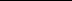 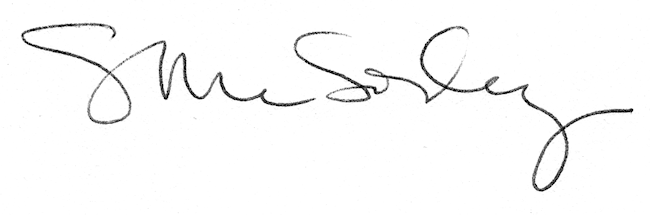 